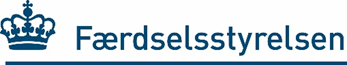 DATA CERTIFICATEfor agricultural tractorMake:      	Type designation:      	Model:      	Variant:      Vehicle Identification No.:	     	No. of seats:  	Date of first registration*:       or new Mass (dry):	     	kg	Technically perm. laden mass:	     	kgActual mass (EU):	     	kg	Technically perm mass of combination:	     	kgMaximum mass of trailer(s) with pneum.brakes:	     	kg	Technically perm. mass, front axle:	     	kgMaximum mass of trailer(s) with hydr. brakes:	     	kg	Technically perm. mass, rear axle:	     	kgMaximum mass of trailer(s) with inertia brakes:	     	kg	Engine capacity:	    	cm3Maximum mass of trailer(s) without brakes:	     	kg	Maximum net power:	   	kWIt is declared, that the tractor has been constructed for a maximum speed of not more than 40 km/h.It is declared, that the tractor fulfils the EC-rules about emission for a new tractor, or that the tractor fulfilled the EC-rules about emission, which was into force, when the used tractor entered into service for the first time.The informations are confirmed: (Vehicle manufacturer, the manufacturers representative, a technical service or an approved testing laboratory)All data must apply to the vehicle, as it was, when it left the basic manufacturer. Every fields must be filled out.Data-relevant technical modifications requires separate additional documentation for fulfilling the rules in the Danish Detailed Regulations for Vehicles according to the finally approved date of 1. registration.* Year of entering into service, if the time of first registration is not known. The tractor shall be considered as registrated first time the 1. of January that yearThis Data Certificate may be utilised for new and used tractors._____________________________________________________________________________(date)(company/stamp incl. adress)(name and signature)